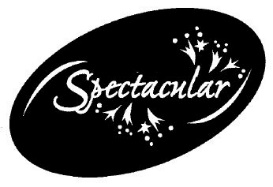 Spectacular Bourbon Basket RaffleTickets are $75 a PieceOnly 100 tickets will be SoldValued at over $800          13 Bourbons, Angel’s Envy Honey, Tumbler Glasses all Displayed in a Half Bourbon Barrel Donated by Principal Rohr and School Parents Matt Ryan & Tim Marks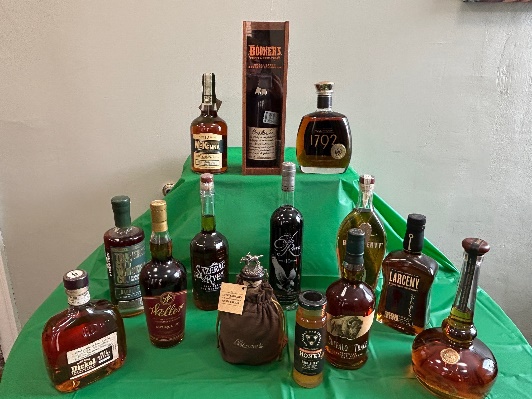 Willet Pot Still ReserveBookers – 2023-2 “Apprentice Batch”Weller Antique 107Angel’s Envy Private Selection 2022 Barrel ProofSazerac RyeHenry McKenna Single Barrel Bottled in Bond 10 yearGeorge Dickel Hand Selected 9-year Small BatchTraverse City Straight Rye Barrel Proof Single BarrelLarceny Barrel ProofEagle RareBuffalo TraceBlanton’s Single Barrel1792 Full Proof Single Barrel Select2 St. Sebastian Tumbler GlassesDisplayed in a Thirsty Dog Half Bourbon Barrel (priceless)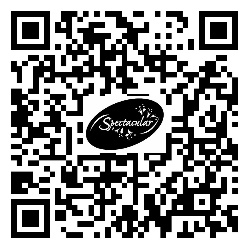 